Муниципальное бюджетное общеобразовательное учреждение"Средняя общеобразовательная школа №1 п. Смидович"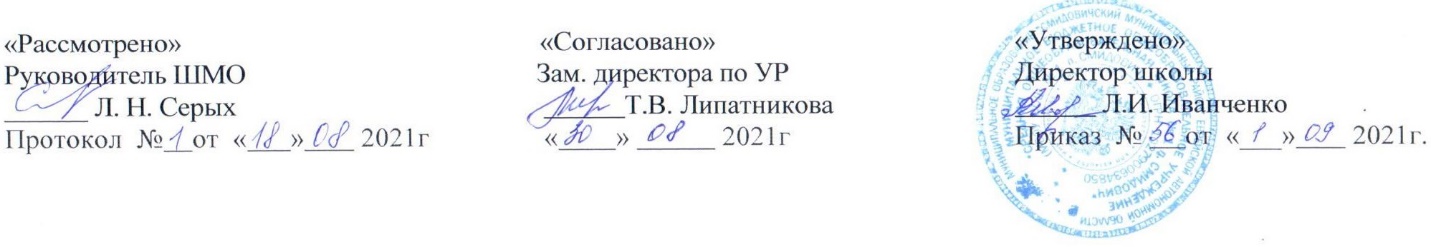  Адаптированная рабочая программапо истории Отечествадля 7К класса(для учащихся с ОВЗ)Учитель: Берюков Михаил ГеннадьевичI квалификационная категорияна 2021-2022 учебный годп. Смидович 2021 г.Пояснительная записка к адаптированной рабочей программе  по истории Отечества для  учащихся с ОВЗ 7 классаРабочая программа составлена на основе стандарта общеобразовательной подготовки обучающихся в специальных  (коррекционных)  школах VIII вида. Курс «История» введен  за счёт федерального компонента базисного учебного плана, направленный на реализацию социальной адаптации обучающихся с интеллектуальным отставанием в развитии. Программа составлена на основе следующих нормативных документов:1. Федеральный закон от 29.12.2013 № 273-ФЗ «Об образовании в Российской Федерации». 2. Приказ от Минпросвещения России от 28.08.2020 № 442 «Об утверждении Порядка организации и осуществления образовательной деятельности по основным общеобразовательным программам – образовательным программам начального общего, основного общего и средне общего образования».3. Приказ Минобрнауки России от 17.12.2010 № 1897 «Об утверждении федерального государственного образовательного стандарта основного общего образования».4.  Постановление Главного государственного санитарного врача РФ от 28.09.2020 № 28 «Об утверждении санитарных правил СП 2.4.3648-20 «Санитарно-эпидемиологические требования к организации воспитания и обучения, отдыха и оздоровления детей и молодежи».5.  Приказ Минпросвещения России от 20.05.2020  № 254 «Об утверждении федерального перечня учебников, допущенных к использованию при реализации имеющих государственную аккредитацию образовательных программ начального общего, основного общего, среднего общего образования организациями, осуществляющими образовательную деятельность».6. Примерная основная общеобразовательная программа основного общего образования, одобренная решением федерального учебно-методического объединения по общему образованию (протокол от 8 апреля 2015 г. №1/15)7.  Учебный план школы на 2021-2022 учебный год.8. Письмо департамента образования ЕАО от 05.04.2021 г. № 28\1716 «Об организации образовательной деятельности по основным адаптированным образовательным программам в 2021-2022 учебном году».9. Программы специальных (коррекционных) общеобразовательных учреждений VШ вида. 5-9 классы /Под ред. В. В. Воронковой. Сб. 1  . - М.: Гумм. изд. центр ВЛАДОС, 2011.Специфические особенности характерные для обучающихся с умеренной (глубокой) степенью умственной отсталости, явились основанием для введения в учебный план предмета  «История Отечества» (7-9 классы), направленного на усиление коррекционного воздействия на личностное развитие обучающихся. История в школе для детей с нарушением интеллекта рассматривается как учебный  предмет, в котором заложено изучение исторического материала, коррекционное воздействие изучаемого материала на личность обучающегося, формирование личностных качеств гражданина. 	Нарушение форм познавательной   деятельности при  сложном дефекте умственной отсталости (анализ, классификация, обобщение, мысленное планирование, маленький объем памяти, внимания) не позволяют выстраивать курс на основе развернутых хронологических сведениях, поэтому он представлен на наиболее  ярких ключевых событиях эволюции России как государства,  явлениях, обогащавших науку, производство, культуру, общественный уклад. Принцип  социокультурного  развития   средствами   истории способствует воспитанию гражданских, патриотических чувств.	Учитывая сложность дефекта умственной отсталости,  важные актуальные проблемы курса изучаются по концентрическому принципу.  Материал расположен по принципу усложнения и увеличения объёма сведений, расширения круга рассматриваемых вопросов, усиления воздействия на эмоциональную сферу школьников. На уроках истории большое внимание уделяется развитию лексического запаса обучающихся. Развитие речи направлено на расширение представлений событий с точки зрения истории, умения пользоваться речью. Для этого требуется постоянная речевая практика, частые повторения материала. Особое внимание уделяется краеведческой работе с использованием местного исторического материала. Краеведческая работа служит активным средством формирования гражданских качеств обучающихся. Завершается курс знакомством с современной жизнью России. 			Программа рассчитана на 1 год :69 учебных часов (2 часа в неделю) Цели курса: 												 1. Формирование представлений об истории Отечества как части общемирового исторического процесса;					   					 2. Формирование представлений о ключевых событиях истории России, эволюции России как государства; 								                        	 3. Формирование представлений о жизни, быте, обычаях людей, населяющих нашу страну и нашу область;											 4. Дать характеристику выдающихся личностей истории Отечества и их восприятие в современном мире.										 	 Задачи курса:											 1.Составить у учащихся целостное представление об историческом процессе; 2.Сформировать системное освещение истории Отечества в контексте единого мировосприятия;										 	 3. Выработать ценностные ориентиры на основе социального, культурного, духовного опыта предыдущих поколений.							Тематическое планирование(адаптированная рабочая программа для учащихся с ОВЗ  7 класс (70 часов):			Основное содержание курса история Отечества 					(специальная коррекционная программа VIII вида), 7 класс (69 часов):Раздел 1. Введение в историю (8 час.). История – наука о прошлом человечества. Понятие о счете времени: дата, месяц, год, век.  Историческая карта. Наша Родина - Россия. Наша страна на карте. С чего начинается Родина. Символы государства. Понятие « символы государства». Государственные символы России: государственный  герб и гимн, государственный флаг. Москва – столица нашей Родины. Населенные пункты нашей Родины. Моя родословная. 	Родословная человека. Понятие « предки». Поколения предков, фамилия, имя, отчество – связь времен. Понятие « генеалогическое древо». История происхождения фамилий, имен и отчеств на Руси. Семья, родственные отношения в семье (мать, отец, сестра, брат, бабушка, дедушка). Состав семьи обучающихся. Фамилия, имя, отчество, возраст каждого члена семьи. Дни рождения их. Взаимоотношения между членами семьи и взаимопомощь. Основные занятия членов семьи обучающихся. Права и обязанности каждого члена семьи. Повторительно-обобщающий урок по теме: «Введение в историю».				 		Раздел 2. История нашей страны древнейшего периода (10 час.). Понятие « предки». Славяне- древние жители российских просторов. Основные занятия древних славян. Быт и обычаи древних славян. Ремесла древних славян. Языческие праздники. Верования,  мудрецы и  старцы  предсказатели ( волхвы, вещуны, кудесники). Языческие праздники.( Коляда, Масляница, Ивана Купала, Осенины).  Славянские обереги. Славянские витязи- богатыри. Объединение восточных славян под властью Рюрика. Личность Рюрика. Создание центра в Новгороде. Повторительно-обобщающий урок по теме: «История нашей страны древнейшего периода».						Раздел 3. Киевская Русь. Образование государства восточных славян (14 час.). .Создание древнерусского государства. Первые князья. Княжеская дружина. «Древняя Русь – страна городов». Города – центры культуры Древней Руси. Древний Киев.  Великий Новгород. Представление о культуре как обо всех достижениях человечества. Культурное богатство Древней Руси. Былины – источник знаний о Киевской Руси. Защита русской земли от набегов степняков- кочевников. Богатырские заставы. Княжеские боярские подворья. Боярские хоромы. Жизнь и быт людей в Киевской Руси. Изба. Занятия простых людей. Правление Ярослава Мудрого. Личность Ярослава Мудрого. Летописи. Летописцы. Славянская азбука – кириллица. Кирилл и Мефодий – основоположники славянской письменности. Киевский князь Владимир Мономах. Рост и укрепление древнерусских городов. Города, села, деревни. Повторительно-обобщающий урок по теме: «Киевская Русь». 											Раздел 4. Распад Киевской Руси (10 час.). Распад Киевской Руси. Русские земли и княжества в начале удельного периода (начало XII – первая половина XIII вв.). Удельный период: экономические и политические причины раздробленности. Образование самостоятельных государств. Князья и бояре. Свободное и зависимое население. Рост числа городов. Географическое положение, хозяйство, политический строй крупнейших русских земель. Новгород Великий, торговля и ремесла новгородской земли. Новгородское вече. Киевское, Владимиро-Суздальское княжества. Идея единства русских земель в период раздробленности. «Слово о полку Игореве». Культура Руси в домонгольское время. Языческая культура восточных славян. Влияние Византии. Особенности развития древнерусской культуры. Фольклор (пословицы, поговорки, сказания). Происхождение славянской письменности. Берестяные грамоты. Зодчество и живопись. Храм в жизни древнерусского города. Монастыри. Быт и нравы. Повторительно-обобщающий урок по теме: «Распад Киевской Руси».				Раздел 5. Борьба с иноземными завоевателями (10 час.). Разорение и погибель русской земли. Монголо-татарское нашествие.  Героическая борьба русского народа против монголо - татар. Государство Золотая Орда. Русские земли под властью Золотой Орды. Борьба против рыцарей – крестоносцев. Александр Невский и новгородская дружина. Невская битва. Ледовое побоище. Героизм русских людей. Повторительно-обобщающий урок по теме: «Борьба с иноземными завоевателями». 				Раздел 6. Начало объединения русских земель (12 час.). Москва – столица государства Российского. Московский князь Иван Калита и его успехи. Московский Кремль – памятник времен Московского государства, «сердце Москвы и всей России». Соборы Московского Кремля. Куликовская битва и Дмитрий Донской. Освобождение от ордынской зависимости. Сергий Радонежский. Битва на Куликовом поле. Значение битвы на Куликовом поле. Иван III. Освобождение от иноземного ига. Укрепление Московского княжества. Объединение русских княжеств в Российское государство. Царский двор и его дворянское окружение. Быт горожан и ремесленников. Повторительно-обобщающий урок по теме: «Начало объединения русских земель». 					Повторение изученного курса (2 часа). 							Повторение по теме: «Образование русского государства» (4 часа).													  	Календарно-тематическое планирование по истории 	Отечества, 	                 		7 класс, специальная коррекционная программа  8 вида (69 часов):				Требования к обучающимся по курсу история Отечества (специальная коррекционная программа VIII вида), 7 класс:Учебно- познавательный процесс основан на видах деятельности, соответствующих целям  исторического образования, психолого - возрастным особенностям учащихся специальных  (коррекционных)  школ VIII вида 7 класса. Уделено внимание формированию исторического мышления; развитию способности прослеживать логические связи; развитию мыслительной деятельности и речи; умению выражать свои мысли, используя исторические термины; умению описывать культурно-бытовые особенности разных народов и разных эпох. 						Основными формами и методами работы являются:  рассказ; беседа; выборочное объяснительное чтение текста учебника; работа с исторической картой, картинами, таблицами, схемами, «Лентой времени»; практические работы; просмотр слайдов, видеофильмов, отдельных фрагментов кино. Основные формы урока: комбинированный урок, урок изучения нового материала, урок- презентация, урок-игра, урок-экскурсия и т. д.В результате изучения истории курса истории по специальной коррекционной программе VIII вида учащиеся должны знать/уметь: 							  - определение понятия «история»;							  		  - иметь представление о счете лет в истории; 							  - иметь представление о Родине;									  - основные исторические понятия (общество, государство, закон, культура);		   -  традиции народов России;									  - государственные символы  России;								 Уметь:
– отличать предметы и порядки, созданные людьми (культуру), от того, что создано природой;
– по году определять век, место события в прошлом;
– узнавать современные герб, флаг, гимн России, показывать на карте границы  РФ и столицу;
– объяснять свое отношение к родным и близким людям, к прошлому и настоящему родной страны. Учебно-методический комплекс по истории Отечества (специальная коррекционная программа VIII вида) для 7 класса:Для учащихся: 1.Б.И. Пузанов, О.И. Бородина, Л.С. Сековец, Н.М. Редькина «История России 7 класс». М., «Владос», 2008 г.							           			 2. А.И.Саплин, Е.В.Саплина. «Окружающий мир». Учебник для 3  класса  общеобразовательной школы. М., изд.дом «Дрофа», 2007					 3. А.И.Саплин, Е.В.Саплина. «Окружающий мир». Учебник для 4  класса  общеобразовательной школы. М., изд.дом «Дрофа», 2007					 4. Н.И.Ворожейкина, З.А.Клепинина «Окружающий мир» . Учебник для 4 класса общеобразовательной школы, ч. 1,2. М., «Аст- Пресс.школа», 2007Для учителя:Б.П. Пузанов, О.И. Бородина, Л.С. Сековец, Н.М. Редькина «Уроки истории 7 классе специальной (коррекционной) общеобразовательной школы VIII вида. Учебно-методическое пособие». М., «Владос», 2004 г.А.А. Данилов, Л.Г. Косулина «История России с древнейших времен до конца XVI века. Поурочные разработки». 6 класс. М., Просвещение, 2007 г.А.А. Данилов, Л.Г. Косулина «История России конец XVI-XVIII век. Поурочные разработки». 7 класс. М., Просвещение, 2007 г.А.А. Данилов, Л.Г. Косулина «История России конец XIX век. Поурочные разработки». 8 класс. М., Просвещение, 2007 г.А.А. Данилов, Л.Г. Косулина «История России конец XX- XIX век. Поурочные разработки». 9 класс. М., Просвещение, 2007 г.Приложение к адаптированной рабочей программеМатериалы для промежуточной аттестацииПромежуточная аттестация по истории Отечествадля 7К класса, обучающихся по адаптированной программедля учащихся с ОВЗ1. История- это наука а) О настоящем нашей Родины. б)  О прошлом нашей Родины.2) Как переводится слово "утопия":а) лучшее место      б) новое место      в) земля будущего     г) место, которого нет3) Эту пьесу написал Шекспир:а) "Ромео и Джульетта"       б) "Фауст"        в) "Дон Кихот"       г) "Собака на сене"4) Кто открыл закон всемирного тяготения:а) Ньютон       б) Кеплер       в) Бруно       г) Галилей5) Он был сожжён на костре инквизиции:а) Джордано Бруно       б) Галилей       в) Коперник       г) Ньютон6) Основателем ордена иезуитов был:а) Игнатий Лойола        б) Доминик Гусман      в) Святой Франциск г) Бенедикт XIII7) Кто открыл Новый свет сам того не зная:а) Васко да Гама       б) Христофор Колумб       в) Америго Веспуччи      г) Франсиско Писсаро8) Основоположником Реформации в Европе стал: а) Томас Мюнцер; б) Мартин Лютер; в)  Игнатий Лойола        г) Джордано Бруно     В1.  назвать одну из картин:  Леонардо да Винчи--------------------------Рафаэля Санти -------------------------------В2.  Установить соответствие:Деятель науки/культуры	Сфера деятельностиА) Франсуа Рабле	1. наукаБ) Рембрандт	2.литератураВ) Исаак Ньютон	3. живопись               В3. Форма правления, при которой верховная власть принадлежит одному лицу --------------------В4. Группы людей, имеющие свои права, обязанности и привилегии, закрепленные в традициях и законах ---------------СПЕЦИФИКАЦИЯПромежуточной аттестации по истории Отечестваза курс 7 класса, обучающихся по адаптированной программедля учащихся с ОВЗ1.Назначение контрольной работы - оценить уровень подготовки учащихся 7 класса по предмету "История", выявить наиболее трудные для усвоения элементы содержания. 2.Документы, определяющие нормативно-правовую базу контрольной работы. Содержание экзаменационной работы определяется на основе Федерального компонента государственного стандарта общего образования (приказ Минобразования России от 05.03.2004 № 1089 "Об утверждении федерального компонента государственных стандартов начального общего, основного общего и среднего (полного) общего образования"); работа также составлена с учётом требований Федерального государственного образовательного стандарта. Итоговая диагностическая работа не ориентирована на какие-либо определённые учебники, её содержание соответствует всем учебникам, включённым в Федеральный перечень на 2015-2016 учебный год. Содержание экзаменационной работы определяют основные нормативные документы:3.Характеристика структуры и содержания контрольной работы.Контрольная работа состоит из трех частей, которые различаются по содержанию, степени сложности и количеству заданий. Определяющим признаком для каждой части работы является форма заданий:"	 часть 1(базовый уровень) содержит задания с выбором ответа"	 часть 2 (повышенный уровень) содержит задания с открытым ответом. Они позволяют проверить умения классифицировать и систематизировать знания, давать краткий ответ.К каждому из заданий с выбором ответа первой части работы предлагается 4 варианта ответа, из которых только один правильный.Задание считается выполненным верно, если ученик выбрал (отметил) номер правильного ответа.Задание считается невыполненным в следующих случаях:а/ указан номер неправильного ответаб/ указаны номера двух и более ответов, даже если среди них указан и номер правильного ответав/ номер ответа не указан.В заданиях с открытым ответом второй части работы ответ дается соответствующей записью в виде набора цифр (например, 2213), записанных без пробелов.Задание с открытым ответом считается правильно выполненным, если верный ответ записан в той форме, которая указана в инструкции по выполнению задания.4.	Время выполнения работы.На выполнение контрольной работы отводится (45 минут)5.	Критерии  оценки.№	Части работы	Число заданий	Максимальный первичный бал	Тип заданий	Время выполнения1	часть 1	8	1 балл за каждый правильный ответ всего  8 баллов	задания с выбором ответа	 3 мин.2	часть 2	4	 2 балла за правильный ответ1балл при наличии одной ошибкиВсего 8 баллов     	задания с открытым ответом 	5 мин.	итого:	12	16		6. Распределение заданий экзаменационной работы по содержанию, проверяемым умениям и видам деятельности В работе задания условно разделены на тематические блоки: 1. Мир в начале Нового времени; 2. Первые революции нового времени. Международные отношения.3. Эпоха Просвещения; 4. Традиционные общества Востока.Критерии оцениванияЗадания части А по 1 баллуЗадания части В по 2 баллаВсего 16 баллов"5" 14-16 баллов"4" 10-13 баллов"3" 6-9 баллов№ задания 	ОтветА1	бА2	гА3	аА4	аА5	аА6	аА7	бА8	бВ1	Моне Лиза, Сикстинская МадоннаВ2	АБВ2 3 1В3	МонархияВ4	Сословие№Наименование разделов и темКоличество часов1Раздел 1: Введение в историю82Раздел 2: История нашей страны древнейшего периода103Раздел 3: Киевская Русь. Образование государства восточных славян  144Раздел 4: Распад Киевской Руси	10 5Раздел 5: Борьба с иноземными завоевателями10 6Раздел 6: Начало объединения русских земель 127Повторение изученного курса2Повторение по теме: «Образование русского государства»4Итого70№Название разделов, тем, уроковКол.часСрокиД/зКор-ка	І четверть18Раздел 1. Введение в историю71История как наука о прошлом1Т.12Исторические памятники1Т.23-4Наша Родина—Россия.Моя родословная2Т.35Счет лет в истории1Т.46Историческая карта1Т.57Повторительно-обобщающий урок по теме: «Введение в историю»1повтРаздел  ІI. История нашей страны древнейшего     периода108Восточные славяне—предки русских, украинцев, белорусов1Т.19Роды и племена восточных славян и их старейшины1Т.210Славянский посёлок1Т.311Основные занятия восточных славян. Ремёсла                восточных славян.1Т.412Обычаи восточных славян1Т.513Верования восточных славян1Т.614Соседи восточных славян1Т.715Славянские воины и богатыри1Т.816Объединение восточных славян под властью Рюрика1Т.9       ІІ четверть1617Повторительно-обобщающий урок по теме «История    нашей страны древнейшего периода»1повтРаздел3:Киевская Русь 13Образование государства восточных славян—Киевская РусьТ.118Русские князья Игорь и Святослав. Княгиня Ольга1Т.219Укрепление власти князя1Т.320Оборона Руси от врагов 1Т.421Былины—источник знаний о Киевской Руси1Т.522Культура и искусство Киевской Руси 1Т.623Княжеские и боярские подворья1Т.724Жизнь и быт людей в Киевской Руси1Т.825Правление Ярослава Мудрого1Т.926Образование и грамотность на Руси1Т.1027Летописи и летописцы1Т.1128Киевский князь Владимир Мономах1Т.1229Рост и укрепление древнерусских городов1Т.1330Повторительно-обобщающий урок по теме «Киевская Русь»1повтРаздел 4: Распад Киевской Руси1031Причины распада Киевской Руси1Т.132Образование самостоятельных государств1Т.2                   ІІІ четверть2033Киевское княжество в ХІІ веке1Т.334Владимеро - Суздальское княжество1Т.435-36Господин Великий Новгород. Торговля и ремесла           Новгородской земли2Т.5Т.637Новгородское вече1Т.738Русская культура в ХІІ-ХІІІ веках1Т.839Повторительно-обобщающий урок по теме «Распад       Киевской Руси»1повт40Резервный урок1Раздел 5:Борьба с иноземными завоевателями1041Монголо-татары1Т.142Нашествие монголо-татар на Русь1Т.243Героическая борьба русских людей против монголо—татар1Т.344Русь под монголо-татарским игом1Т.445Рыцари-крестоносцы1Т.546Александр Невский и новгородская дружина1Т.647Резервный урок148Невская битва1Т.749Ледовое побоище1Т.850Повторительно-обобщающий  урок по теме «Борьба с иноземными завоевателями»1повтРаздел 6: Начало объединения русских земель1351Возвышение Москвы1Т.152Московский князь Иван Калита и его успехи1Т.2ІV четверть1653-54Возрождение сельского хозяйства  на Руси2Т.355Московско—Владимирская Русь при Дмитрии   Донском1Т.456Сергий Радонежский1Т.557-58Битва на Куликовом поле2Т.659Значение Куликовской битвы для русского народа1Т.760Иван ІІІ. Освобождение от иноземного ига1Т.861Укрепление  Московского государства1Т.962-63Повторительно-обобщающий урок по теме «Начало объединения   русских земель»2повт64-65Повторение изученного курса2повт66-69Повторение по теме: «Образование русского государства»4повт